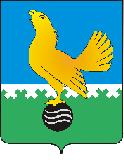 МУНИЦИПАЛЬНОЕ ОБРАЗОВАНИЕгородской округ Пыть-ЯхХанты-Мансийского автономного округа-ЮгрыАДМИНИСТРАЦИЯ ГОРОДАР А С П О Р Я Ж Е Н И Е От 21.06.2022									№ 1085-раОб утверждении плана мероприятий («дорожной карты») по поддержке доступа немуниципальных организаций (коммерческих, некоммерческих) к предоставлению услуг в социальной сфере в городе Пыть-Яхе на 2022 -2025 годы	Во исполнение постановления Правительства Ханты-Мансийского автономного округа – Югры от 30.12.2021 № 633-п «О мерах по реализации государственной программы Ханты-Мансийского автономного округа - Югры «Развитие экономического потенциала»:Утвердить план мероприятий («дорожную карту») по поддержке доступа немуниципальных организаций (коммерческих, некоммерческих) к предоставлению услуг в социальной сфере в городе Пыть-Яхе на 2022-2025 годы (приложение).Ответственным исполнителям предоставлять в управление по экономике информацию о ходе реализации плана мероприятий ежеквартально, в срок до 10 числа месяца, следующего за отчетным кварталом.3. 	Определить управление по экономике администрации города ответственным за координацию деятельности структурных подразделений администрации города по поддержке доступа немуниципальных организаций (коммерческих, некоммерческих) к предоставлению услуг в социальной сфере.4. 	Определить координационный совещательный орган по реализации мер, направленных на обеспечение доступа негосударственных (немуниципальных) организаций (коммерческих, некоммерческих) к предоставлению услуг в социальной сфере - комиссию по вопросам стабилизации и развития финансового рынка и поддержке реального сектора экономики муниципального образования городской округ город Пыть-Ях».5. 	Управлению по экономике администрации города (С.В. Маслак) направлять отчет об исполнении «дорожной карты» главе города ежеквартально в срок до 25-го числа месяца, следующего за отчетным кварталом.         6. 	Считать утратившими силу распоряжения администрации города:-  от 13.04.2021 № 676-ра «Об утверждении плана мероприятий («дорожной карты») по поддержке доступа немуниципальных организаций (коммерческих, некоммерческих) к предоставлению услуг в социальной сфере в муниципальном образовании городской округ город Пыть-Ях на 2021 -2025 годы»;- от 04.05.2021 №843-ра «О внесении изменений в распоряжение администрации города от 13.04.2021 № 676-ра «Об утверждении плана мероприятий («дорожной карты») по поддержке доступа немуниципальных организаций (коммерческих, некоммерческих) к предоставлению услуг в социальной сфере в муниципальном образовании городской округ город Пыть-Ях на 2021 -2025 годы».7. 	Контроль за выполнением распоряжения возложить на заместителя главы города (направление деятельности-социальные вопросы), заместителя главы города – председателя комитета по финансам.Глава города Пыть-Яха				                               А.Н. МорозовПриложение к распоряжению  администрации города Пыть-Яха от 21.06.2022 № 1085-раПлан мероприятий («дорожная карта») по поддержке доступа негосударственных организаций (коммерческих, некоммерческих) к предоставлению услуг в социальной сфере в городе Пыть-Яхе на 2022-2025 годыЦелевые показатели Плана мероприятий («дорожной карты») по поддержке доступа негосударственных организаций(коммерческих, некоммерческих) к предоставлению услуг в социальной сфере в Ханты-Мансийском автономномокруге - Югре на 2022 - 2025 годыN п/пНаименование мероприятияОтветственные исполнителиСрок исполненияРезультат123451Поддержка в приоритетном порядке немуниципальных организаций, в том числе социальных предпринимателей, социально ориентированных некоммерческих организаций, оказывающих услуги населению в социальной сфере, путем предоставления муниципального имущества на безвозмездной основе во временное владение и (или) пользование, в аренду на льготных условияхУправление по муниципальному имуществуЕжегодно,до 31 декабряСтимулирование участия немуниципальных организаций, в том числе социально ориентированных некоммерческих организаций, в предоставлении услуг в социальной сфере2Обеспечение своевременной актуализации перечней имущества, предназначенного для передачи во владение (пользование) СОНКО и субъектам малого и среднего предпринимательстваУправление по муниципальному имуществу1 раз в 2 месяцаСвоевременная актуализация соответствующих перечней3Оказание методической, организационной, в том числе имущественной поддержки СО НКО, реализующим социально и общественно значимые проекты, программыУправление по муниципальному имуществуРесурсный центр поддержки СО НКО На постоянной основеПоддержка в приоритетном порядке проектов социально -общественной направленности4Расширение механизмов муниципальной поддержки услуг в социальной сфере немуниципальных организаций (компенсация затрат поставщику услуг, муниципальный заказ, создание благоприятного налогового режима)Управление по экономикеУправление по культуре и спортуУправление по образованию Управление по муниципальному имуществуВ течение годаСтимулирование участия немуниципальных организаций, в том числе социально ориентированных некоммерческих организаций, в предоставлении услуг в социальной сфере5Установление стоимости одной услуги (работы), которая может быть передана на исполнение негосударственным организациям, в том числе социально ориентированным некоммерческим организациямУправление по культуре и спортудо 30 декабря 2022 годаУтверждение стоимости одной услуги (работы)6Расширение системы персонифицированного финансирования посредством реализации сертификатов на оказание услуг социальной сферы для отдельных категорий гражданУправление по образованиюдо 30 декабря 2022 года, до 30 декабря 2023 года, до 30 декабря 2024 года, до 30 декабря 2025 годаПовышение доступности бюджетных средств для негосударственных поставщиков услуг социальной сферы, качества услуг социальной сферы и удовлетворенности потребителей7Содействие обучению сотрудников негосударственных организаций, в том числе социальных предприятий и социально ориентированных некоммерческих организаций управленческим методикам, а также методам осуществления деятельности (оказания услуг) в социальной сфере с применением дистанционных технологийРесурсный центр поддержки СО НКО до 30 декабря 2022 года, до 30 декабря 2023 года, до 30 декабря 2024 года, до 30 декабря 2025 годаПовышение профессионального уровня и компетенции представителей негосударственных организаций, в том числе социальных предприятий и социально ориентированных некоммерческих организаций; содействие расширению деятельности негосударственных поставщиков услуг социальной сферы8Организация проведения конференций по вопросам взаимодействия органов муниципальной власти с негосударственными организациями, осуществляющими деятельность в социальной сфере, и иным вопросам, связанным с поддержкой негосударственных организацийРесурсный центр поддержки СО НКОУправление по экономике Управление по внутренней политикеУправление по образованиюУправление по культуре и спортуРесурсный центр по развитию добровольчествадо 1 ноября 2022 года,до 1 декабря 2024 годаПовышение эффективности государственной и муниципальной политики в отношении деятельности негосударственных (немуниципальных) поставщиков на рынках услуг социальной сферы9Проведение конкурсов на предоставление субсидий и грантов в форме субсидий негосударственным некоммерческим организациям на реализацию социально значимых проектов и (или) оказание населению услуг социальной сферы с использованием интернет ресурса «Грантгубернатора.рф»Управление по внутренней политикедо 31 декабря 2022 года, до 31 декабря 2023 года, до 31 декабря 2024 года, до 31 декабря 2025 годаСоздание условий для развития социального предпринимательства и социально ориентированных некоммерческих организаций - поставщиков услуг социальной сферы10Оказание содействия негосударственным организациям (коммерческим, некоммерческим) по подготовке заявок на участие в конкурсах на предоставление субсидий и грантов в форме субсидий на реализацию социально значимых проектов и (или) оказание населению услуг социальной сферыРесурсный центр поддержки СО НКО до 30 декабря 2022 года, до 30 декабря 2023 года, до 30 декабря 2024 года, до 30 декабря 2025 годаСоздание условий для развития институтов гражданского общества, некоммерческого сектора экономики11Внесение в систему управления персонифицированного дополнительного образования муниципальными учреждениями спорта информации о количестве воспитанниковУправление по культуре и спортудо 30 декабря 2022 года, до 30 декабря 2023 года, до 30 декабря 2024 года, до 30 декабря 2025 годаКоличественный учет занимающихся в учреждениях физической культуры и спорта реализующих программы спортивной подготовки12Содействие в привлечении социально ориентированных некоммерческих организаций субъектов МСП, в т.ч. самозанятых граждан к осуществлению креативной деятельностиУправление по экономикеУправление по образованиюУправление по культуре и спортудо 30 декабря 2022 годаповышение удовлетворенности граждан качеством и разнообразием оказываемых услуг в социальной сфере13Внесение изменений в постановление администрации города от 07.12.2021 №550-па «Об утверждении муниципальной программы «Развитие экономического потенциала города Пыть-Яха» в части дополнения сведений о мерах по поддержке социального предпринимательства.Управление по экономикедо 1 июля 2022 годасоздание условий для поддержки социального предпринимательства14Прохождение процедуры сертификации Ресурсного центра поддержки СО НКО на соответствие региональномустандарту деятельности ресурсного центра в сфере развития социально ориентированных некоммерческих организаций, добровольческих (волонтерских) объединений, креативных сообществ, реализации инициативных проектов в ХМАО – ЮгреУправление по культуре и спорту до 01 ноября 2022 годаповышение качества работы инфраструктурныхорганизаций по поддержке и развитию гражданских инициатив15Увеличение количества некоммерческих организаций – исполнителей общественно полезных услугУправление по экономикеУправление по образованиюУправление по культуре и спортуУправление по внутренней политикеРесурсный центр поддержки СО НКО до 30 декабря 2022 годаповышение удовлетворенности граждан качеством и разнообразием оказываемых услуг в социальной сфереN п/пНаименование целевого показателяЕд. изм.2022 год2023 год2024 год2025 годИсполнитель123456781.Доля средств бюджета муниципального образования, выделяемых негосударственным организациям, в том числе социально ориентированным некоммерческим организациям, в общем объеме средств бюджета муниципального образования, выделяемых на предоставление услуг в социальной сфере%0,51510Комитет по финансам2.Объем информационной поддержки проектов негосударственных организаций, в том числе социально ориентированным некоммерческих организаций и социальных предпринимателейединиц45505050Управление по внутренней политикеРесурсный центр поддержки СО НКО 3.Субсидии, предоставленные из бюджета муниципального образования социально ориентированным некоммерческим организациям (общая сумма финансовой поддержки, направленная на проведение конкурсов среди социально ориентированных некоммерческих организаций), в сфере развития гражданского обществамлн. рублей1,61,61,61,6Управление по внутренней политике4.Количество социально ориентированных некоммерческих организацийединиц46484950Управление по внутренней политике5Количество социально ориентированных некоммерческих организаций, получивших финансовую поддержку единиц56676.Удельный вес негосударственных организаций и индивидуальных предпринимателей, включенных в реестр поставщиков услуг в сфере физической культуры и спорта, в общем количестве организаций и индивидуальных предпринимателей, осуществляющих деятельность в сфере физической культуры и спорта, в соответствии с данными годовой статистической формы 1-ФК %21,421,435,735,7Отдел по физической культуре и спорту7.Доля субъектов малого и среднего предпринимательства, имеющих статус социального предприятия от общего количества субъектов малого и среднего предпринимательства %0,560,630,690,71Управление по экономике8.Доля некоммерческих организаций, участвующих в реализации национальных проектов в социальной сфере%2,52,52,52,5Управление по образованиюУправление по культуре и спорту9Число граждан (в том числе зарегистрированных в качестве плательщиков налога на профессиональный доход), индивидуальных предпринимателей, юридических лиц, осуществляющих креативную деятельность в социальной сфере, включенных в Реестр субъектов креативных индустрий в автономном округеединиц (нарастающим итогом)4678Управление по экономикеУправление по образованиюУправление по культуре и спорту10Количество некоммерческих организаций -исполнителей общественно-полезных услуг (ИОПУ)единиц (нарастающим итогом)1233Управление по экономикеУправление по образованиюУправление по культуре и спортуУправление по внутренней политикеРесурсный центр поддержки СО НКО11Количество проведённых муниципальных конкурсов на предоставление субсидий и (или) грантов в форме субсидий негосударственным (немуниципальным) некоммерческим организациям на реализацию социально значимых проектов и (или) оказание населению услуг социальной сферы в информационной системе «Грантгубернатора.рф» единиц (ежегодно)1111Управление по внутренней политике12Доля предоставленного теле- и радио эфирного времени, газетных полос в местных средствах массовой информации для информирования о мерах поддержки социально ориентированных некоммерческих организаций и социальных предпринимателей, обеспечения доступа негосударственных (немуниципальных) организаций к предоставлению услуг (работ) в социальной сфере, от общего объема минут эфирного времени, газетных полос. %6666Управление по внутренней политике